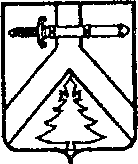 АДМИНИСТРАЦИЯ МУРИНСКОГО СЕЛЬСОВЕТАКРАСНОЯРСКИЙ КРАЙ КУРАГИНСКИЙ РАЙОНПОСТАНОВЛЕНИЕ14.11.2022 г.                               с. Мурино 	                         № 34-пО прогнозе социально-экономическогоразвития муниципального образованияМуринский сельсовет на 2023 год и плановый период 2024-2025 годыВ соответствии со статьёй 20 п. 4 Устава муниципального образования Муринский сельсовет, ПОСТАНОВЛЯЮ: 1. Утвердить прогноз социально-экономического развития муниципального образования Муринский сельсовет на 2023 год и плановый период 2024-2025 годы (прилагается) 2. Контроль за исполнением настоящего постановления оставляю за собой.3. Решение вступает в силу в день, следующий за днём его официального опубликования в газете «Муринский вестник».Глава Муринского сельсовета                                      Е.В. ВазисоваПрогноз социально-экономического развитиямуниципального образованияМуринский сельсоветна 2023 год и плановый период 2024-2025 годы.  1.Основное содержание.1.1.Социально-экономическое положение и основные направления развития муниципального образования Муринский  сельсовет.Муринский сельсовет  образован в 1920 году на основании распоряжения Главного штаба Красной Армии.На территории сельсовета располагались населенные пункты: село Мурино-административный центр, деревня Красный Яр, в 30-х годах был присоединен Белоярский сельсовет.Сельский Совет осуществлял следующие полномочия: занимался учетом населения, скота, сбором налогов, вопросами социальной помощи. При сельсовете работал Муринский комитет крестьянской помощи. Село Мурино было основано  русскими  переселенцами в 1765 году на берегу протоки Бухальчиха.Согласно переписи населения 1927 года на территории сельсовета было 225 хозяйств с общим количеством населения 1241 человек.До 1924 года сельсовет административно входил в Кочергинскую волость. В связи с проведением районирования с 04.04.1924 года Муринский сельсовет вошёл, а состав Курагинского района.В 1938 году к Муринскому сельсовету был присоединен Кочергинский сельсовет, ранее входивший в Минусинский район.В мае 1992 года    на основании решения Малого Совета Красноярского краевого Совета народных депутатов от 21.05.1992 г. № 98-м,  был образован Кочергинский    сельсовет с административным центром с. Кочергино, включая ст. Туба исключив их из состава  Муринского сельсовета.В настоящее время муниципальное образование Муринский  сельсовет объединяет два населенных пункта: село Мурино (центр сельской администрации), деревня Белый Яр.Географическое расположение муниципального образования представляет собой юго-западное направление Курагинского района. Муниципальное образование находится в межгорной котловине, рельеф называется предгорным.          Природно-климатические условия благоприятные для выращивания с\х культур и разведения с\х животных. Так же население занимается ловлей рыбы, охотой и сбором дикоросов. 1.2 Территория муниципального образования составляет 16198,28 га., в том числе:- находится в ведении муниципального образования -153 тыс.км.- в собственности муниципального образования – 0.-предоставленная юридическим лицам  в  пользование -01.3.Земли в черте поселений входящих в состав муниципального образования из них:- жилой постройки 103 тыс.км.- инженерно-транспортной инфраструктурой – 0- сельскохозяйственного использования – 16,9 тыс.км- военных объектов – 0- иных территориальных зон – 55,9 тыс.км.1.4.Земли за чертой поселений, входящих в состав муниципального образования-.1.5.Площадь муниципального образования предназначенного для строительства – .1.6.Территориальный резерв для развития муниципального образования -  .1.7.В том числе незастроенные сельскохозяйственные земли .1.8.Основные отрасли экономики муниципального образования- АО «Березовское» - выращивает с\х животных, растениеводство;          - вид собственности – частная;          - количество работающих                                 154 человека2. Демография2.1.Численность постоянного населения на начало 2022 года:-всего 760 чел.в том числе, моложе трудоспособного – 205 чел.- трудоспособного- 406 чел.- старше трудоспособного-149 чел.Мужчины – 375 чел.- в том числе, моложе трудоспособного - 116 чел.- трудоспособного -208 чел.- старше трудоспособного – 51 чел.Женщины - 385 чел- в том числе, моложе трудоспособного- 89 чел.- трудоспособного - 198 чел.- старше трудоспособного – 98 чел.  2.2. Число домохозяйств - 3522.3. Число родившихся за 2022 г – 3 чел.2.4. Число умерших за 2022 г – 11 чел.2.5. Число прибывших за 2022 г – 33 чел.2.6. Число выбывших за 2022 г – 22 чел.2.7. Число многодетных семей- 21-  число детей - 812.8.Число семей с опекаемыми детьми – 1- число детей - 52.9. Численность вынужденных переселенцев, зарегистрированных – 02.10. Численность беженцев, зарегистрированных - 02.11. Среднедушевые денежные доходы за год - 14619 руб.2.12. Численность официально зарегистрированных безработных - 6 чел.2.13. Доходы населения по отношению к минимальному прожиточному уровню-62,5%                                 3.Социальная сфера3.1. Учреждения относящие к социальной сфере, расположенные на территории муниципального образования: с. Мурино - фельшерско-акушерский пункт-работающих – 2 чел;- сельский дом культуры-работающих- 5 чел;- филиал межпоселенческой библиотеки - 1чел.3.2. Предприятия торговли, расположенные на территории муниципального образования:всего – 1, из них на правах частной собственности – 1.3.3. Другие предприятия: д. Белый Яр- общеобразовательная школа – работающих - 24 из них учителей 16количество детей – 84 чел.- фельшерско-акушерский пункт-работающих-0чел;- сельский клуб-работающих - 4 чел;- филиал межпоселенческой библиотеки, работающих-1чел;- почтовое отделение – работающих 3 чел.3.4. Предприятия торговли, расположенные на территории муниципального образования:всего-2 из них на правах частной собственности -2Характеристика транспортной доступности4. ЖИЛФОНД4.1 Число жилых зданий – 353; из них на правах частной собственности – 353.4.2 Жилфонд по видам и формам собственности:- всего-17,62 тыс.мв том числе в собственности:- частной- 15,26 тыс.миз неё:- граждан – 10,36Государственной – 0,1Муниципальной – 2,26юридической – 4,94.3. Количество проживающих- 760 чел.                                            5. ПОДСОБНОЕ ХОЗЯЙСТВОНа начало 2022 году в селе Мурино5.1  КРС - 107  голов, из них коровы - 63 головы;5.2. Свиней -101 голова;5.3. Овцы - 0,  козы-10гол;5.4  Птица - 300 головы;5.5. Пчелосемей -17 семей;5.6 Лошади – 5 голов.На начало 2022 году в деревне Белый Яр.5.1 КРС- 24 головы, из них коровы - 12 голов;5.2. Свиней - 60 голов;5.3. Овцы -10,  козы- 9 гол;5.4  Птица - 155 головы;5.5. Пчелосемей - 15 семей;5.6 Лошади -1 голова.ПРОГРАММНЫЕ МЕРОПРИЯТИЯ К ПРОГНОЗУ СОЦИАЛЬНО-ЭКОНОМИЧЕСКОГО РАЗВИТИЯ МУНИЦИПАЛЬНОГО ОБРАЗОВАНИЯМУРИНСКИЙ СЕЛЬСОВЕТ 2023 г –2024 г.Капитальный ремонт а/д  внутри поселенческих дорог с. Мурино  улица Ленина. 2. Разработка Генерального плана на расширение границ Муниципального образования в населенных пунктах села Мурино и деревни Белый Яр 2023-2024 гг.   3. Разработка проектно-сметной документации на строительство детского сада и школы в селе Мурино 2023-2024 гг. 4. Организация и содержание формирования Добровольной народной дружины 2023-2024 гг.              5.Строительство индивидуальных жилых домов  в 2023-2024гг.По программе молодой специалист от АО «Березовское» строится - 3 домов. Частное строительство - 2 домов.6.Сохранение культурного наследия и творческого потенциала муниципального образования в 2023-2024 гг.МУНИЦИПАЛЬНОЕ ОБРАЗОВАНИЕ МУРИНСКИЙ СЕЛЬСОВЕТ01.01.2022 гСпециалист I категории                                                                                                             Т.В. ФедотоваСВЕДЕНИЯ О НАСЕЛЕНИИ ПО МУНИЦИПАЛЬНОМУ ОБРАЗОВАНИЮМУРИНСКИЙ СЕЛЬСОВЕТза 2022 год:-   родилось 3 детей                д. Белый Яр –2;  с. Мурино – 1;-  умерло 11 человек               д. Белый Яр – 9;  с. Мурино - 2;От населенного пункта с. МуриноРасстояние в км.Тип дорогиРегулярность транспортного сообщенияРегулярность транспортного сообщенияРегулярность транспортного сообщенияРегулярность транспортного сообщенияРегулярность транспортного сообщенияОт населенного пункта с. МуриноРасстояние в км.Тип дорогипрямоепрямоепроходящеепроходящеепроходящееОт населенного пункта с. МуриноРасстояние в км.Тип дорогиРаз в деньРаз в неделюРаз в неделюРаз в деньРаз в неделю12345567Районного центра14асфальт  -14тришестьЦентра тех. обслуживания.14асфальтдва--Межрайонная налоговая инспекция18асфальт 18три-От населенного пунктад. Белый ЯрРасстояние в кмТип дорогиРегулярность транспортного сообщенияРегулярность транспортного сообщенияРегулярность транспортного сообщенияРегулярность транспортного сообщенияРегулярность транспортного сообщенияОт населенного пунктад. Белый ЯрРасстояние в кмТип дорогипрямоепрямоепроходящеепроходящеепроходящееОт населенного пунктад. Белый ЯрРасстояние в кмТип дорогиРаз в деньРаз в неделюРаз в неделюРаз в деньРаз в неделю12345567Районного центра15Асфальт-.,триЦентра тех. обслуживания.То жеАсфальт- .,дваМежрайонная налоговаяинспекция19Асфальт-19км.,триФедеральной трассыТо жеАсфальт-.дваНаименование населенного пунктаЧисленность постоянного населения (человек)Численность постоянного населения (человек)Численность постоянного населения (человек)Численность постоянного населения (человек)Численность постоянного населения (человек)ПрибылоУбылоРодилосьУмерлоОтклонение +, -поясненияНаименование населенного пунктаНа 01.01.2022гНа 01.01. 2022 годНа 01.01. 2022 годНа 01.01. 2022 годНа 01.01. 2022 годПрибылоУбылоРодилосьУмерлоОтклонение +, -поясненияНаименование населенного пунктаНа 01.01.2022гНа 01.01. 2022 годНа 01.01. 2022 годНа 01.01. 2022 годНа 01.01. 2022 годПрибылоУбылоРодилосьУмерлопоясненияНаименование населенного пунктаНа 01.01.2022гВсегоВ том числеВ том числеВ том числеПрибылоУбылоРодилосьУмерлопоясненияПо форме№1По форме №2По форме №2ВпоясненияМуринский сельсовет1234567891011с. Мурино402402---211612д. Белый Яр358358---12629Населенный пунктНа нач. 2022 год.ПрибылоУбылоРодилосьУмерлоНа конец 2022 годВсего муж.Работ.Всего жен.работ.СтудентовПенсион.от 6 летС 6 до 11летС11до17 летМурино4022116124022051061971031670453948Белый Яр35812629358170102188951179243446Всего760332231176037520838519827149697394